Pharmacy Product System – National (PPS-N) 3.1PREN*3.1*4Deployment, Installation, Back-Out, and Rollback Guide (DIBR)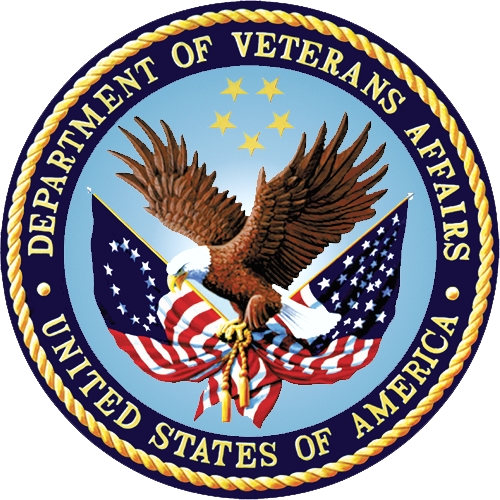 December 2020Department of Veterans Affairs (VA)Office of Information and Technology (OIT)Revision HistoryArtifact Rationale This document describes the Deployment, Installation, Back-out, and Rollback Guide for new patches going into the VA Enterprise. The guide includes information about system support, issue tracking, escalation processes, and roles and responsibilities involved in all those activities. Its purpose is to provide clients, stakeholders, and support personnel with a smooth transition to the new product or software, and should be structured appropriately, to reflect particulars of these procedures at a single or at multiple locations.Per the Veteran-focused Integrated Process (VIP) Guide, the Deployment, Installation, Back-out, and Rollback Guide is required to be completed  prior to Critical Decision Point #2 (CD #2), with the expectation that it will be updated throughout the lifecycle of the project for each build, as needed. Table of Contents1	Introduction	11.1	Purpose	12	Deployment	12.1	Deployment Steps:	13	Installation	34	Back-Out Procedure	34.1	Backout Process:	34.1.1	Prerequisites:	34.1.2	Backout Steps:	34.2	Back-out Verification Procedure	35	Rollback	3IntroductionThis document describes how to deploy patch, PREN*3.1*4, on the Pharmacy Product System National (PPS-N) PPS-N v3.1 database, as well as how to back-out and rollback to a previous version or data set.PurposeNational Drug File (NDF) processes from the PPS-N application are creating a faulty/corrupted .DAT file due to multi-lined title monographs from First Data Bank (FDB) and are not updating correctly to VistA. A data fix is required on the PPS-N database to resolve FDB multi-lined title monographs to single lined.Deployment Prerequisites: Provide PPSN_INC10408348_pren_3_1_p4.zip file to AITC team. The zip file includes following files for SQL script deployment:EO_RFCO_PPS-Stage-Prep_Prod-Prod_INC10408348.docx (RFC)pren_3_1_p4_dibr.docxDeployment Steps:(SA) unzip PPSN_INC10408348_PREN_3.1_4.zip.Follow the below steps Access PPS-N database for ppsnepl user Validate the records count for current viewSELECT COUNT(*) FROM PPSNEPL.FDB_MONOGRAPH_PEM_V;Run the following Data Manipulation Language (DML) statement:CREATE OR REPLACE FORCE VIEW "PPSNEPL"."FDB_MONOGRAPH_PEM_V" (    "LANGUAGEID",    "VERSIONCODE",    "MONOGRAPHID",    "SEQUENCENUMBER",    "SECTIONCODE",    "FORMATCODE",    "LINETEXT") AS    SELECT        LANGUAGEID,        VERSIONCODE,        MONOGRAPHID,        MIN(SEQUENCENUMBER) AS SEQUENCENUMBER,        SECTIONCODE,        MIN(FORMATCODE) KEEP(DENSE_RANK FIRST ORDER BY SEQUENCENUMBER) AS FORMATCODE,        LISTAGG(LTRIM(LINETEXT), '') WITHIN GROUP(            ORDER BY                ROWNUM        ) AS LINETEXT    FROM        FDB_DIF.FDB_MONOGRAPH_PEM    WHERE        SECTIONCODE = 'T'    GROUP BY        LANGUAGEID,        VERSIONCODE,        MONOGRAPHID,        SECTIONCODE    UNION    SELECT        LANGUAGEID,        VERSIONCODE,        MONOGRAPHID,        SEQUENCENUMBER,        SECTIONCODE,        FORMATCODE,        LINETEXT    FROM        FDB_DIF.FDB_MONOGRAPH_PEM    WHERE        SECTIONCODE != 'T';Execute:commit;Validate the records count for updated VIEW.SELECT COUNT(*) FROM PPSNEPL.FDB_MONOGRAPH_PEM_V; Both counts should match before and after.InstallationInstallation is not applicable for PREN*3.1*4, because this is a Database patch deployment.Back-Out ProcedureBackout plan will be executed for Data Manipulation Language (DML) script deployment fails.Backout Process:Prerequisites: Original/Previous DML scriptBackout Steps:Run the following DML statement to retain VIEWCREATE OR REPLACE FORCE VIEW "PPSNEPL"."FDB_MONOGRAPH_PEM_V" ("LANGUAGEID", "VERSIONCODE", "MONOGRAPHID", "SEQUENCENUMBER", "SECTIONCODE", "FORMATCODE", "LINETEXT") ASSELECT "LANGUAGEID","VERSIONCODE","MONOGRAPHID","SEQUENCENUMBER","SECTIONCODE","FORMATCODE","LINETEXT" FROM fdb_dif.fdb_monograph_pem;Execute:commit;Validate the records count for updated VIEW.SELECT COUNT(*) FROM PPSNEPL.FDB_MONOGRAPH_PEM_V; Back-out Verification ProcedureRecords count should match with original View count RollbackRecords rollback after running the original DML script as provided above. No changes required.DateDescriptionAuthor12/16/2020/PREN*3.1*4:Run the DML scriptBack-out the DML scriptLiberty ITS